Впереди Новый год!Приготовление праздничных блюд5 классы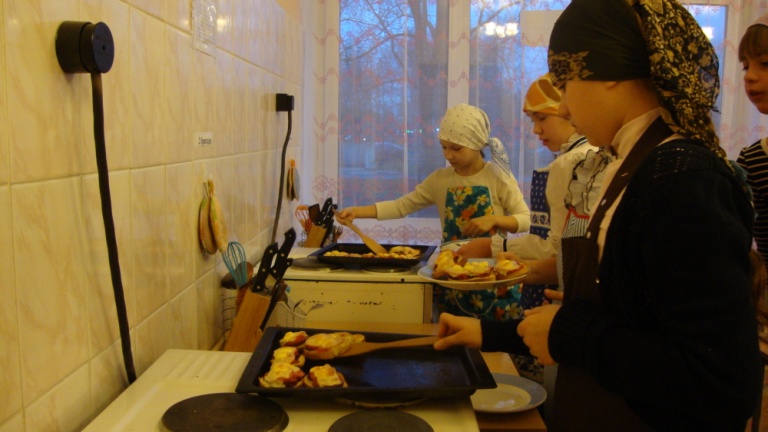 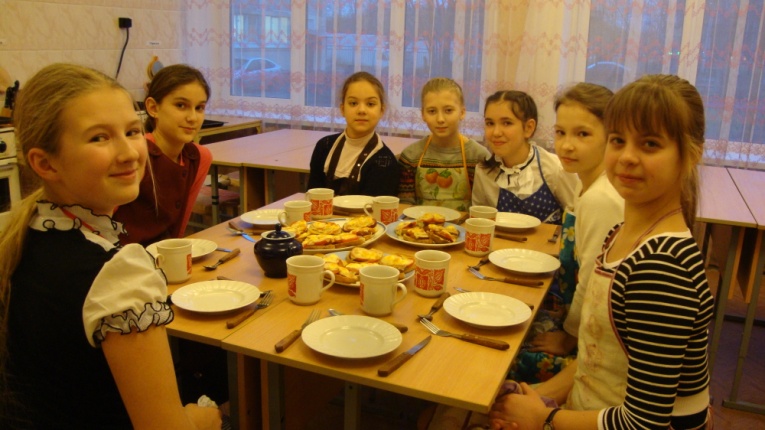 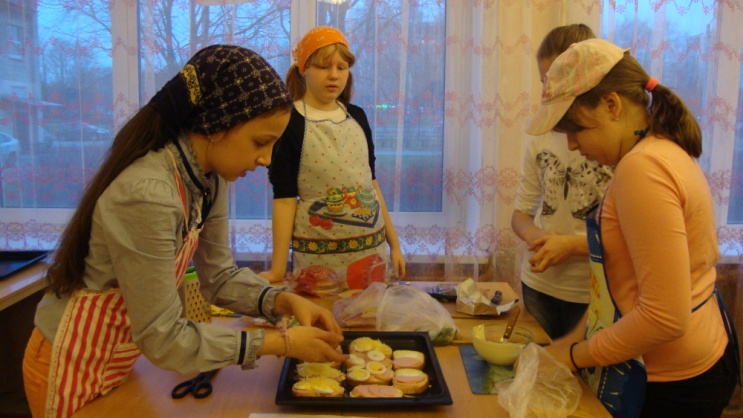 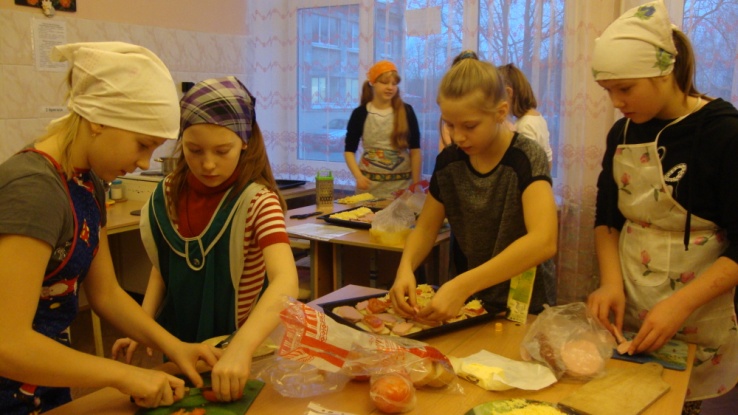 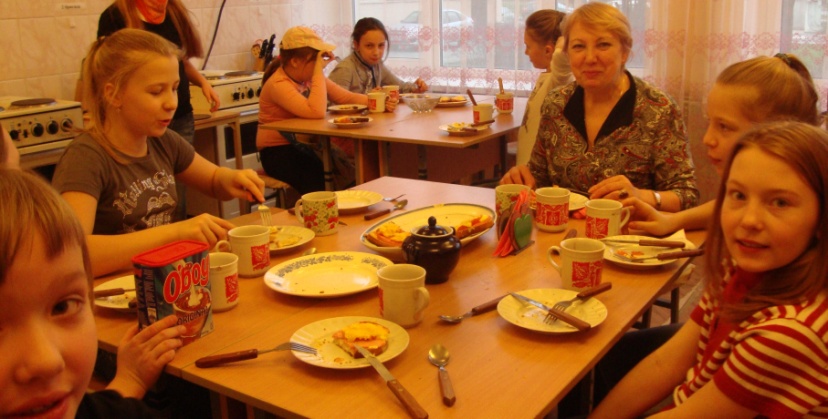 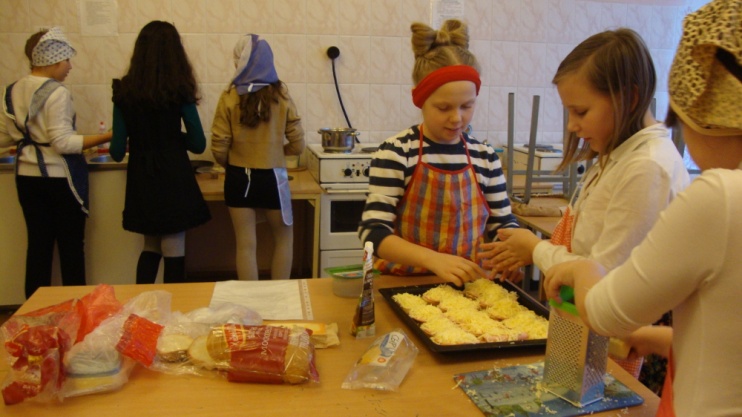 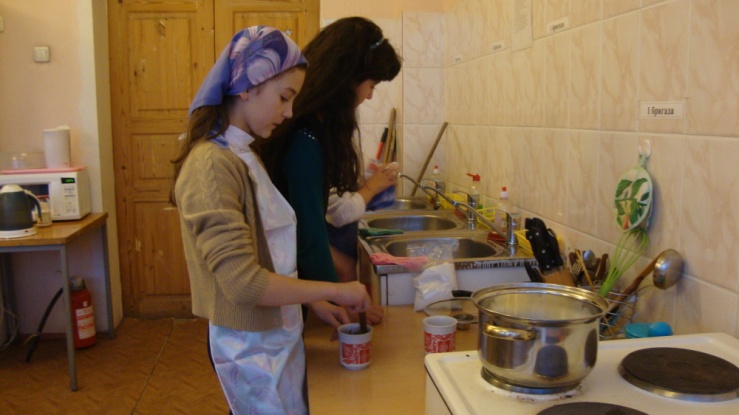 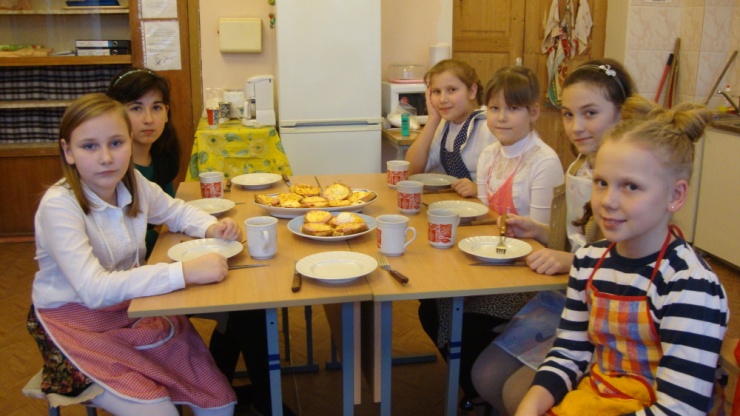 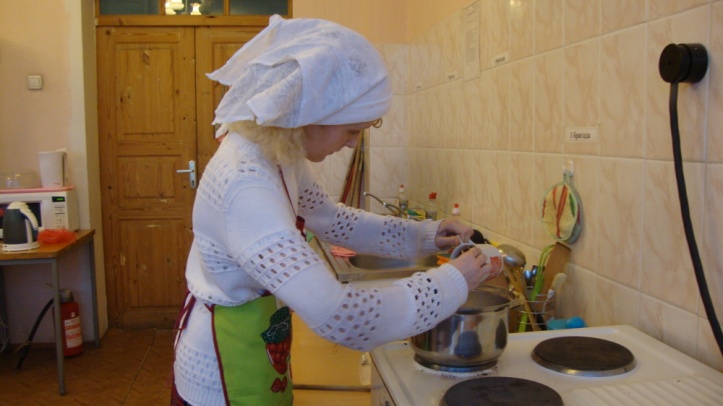 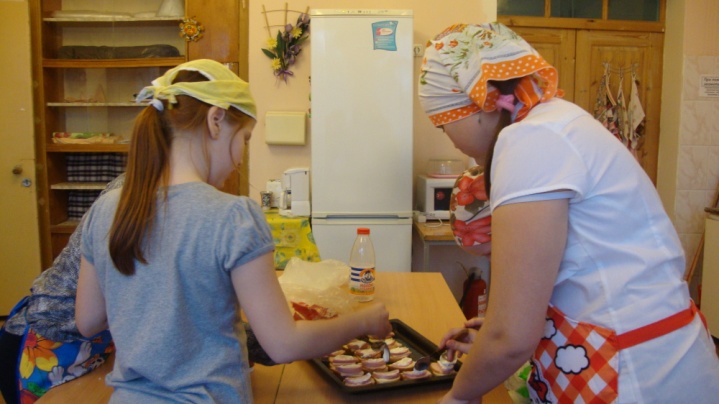 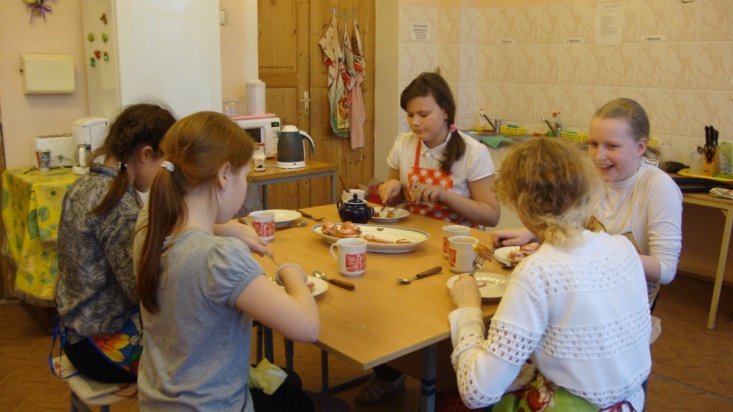 6 классы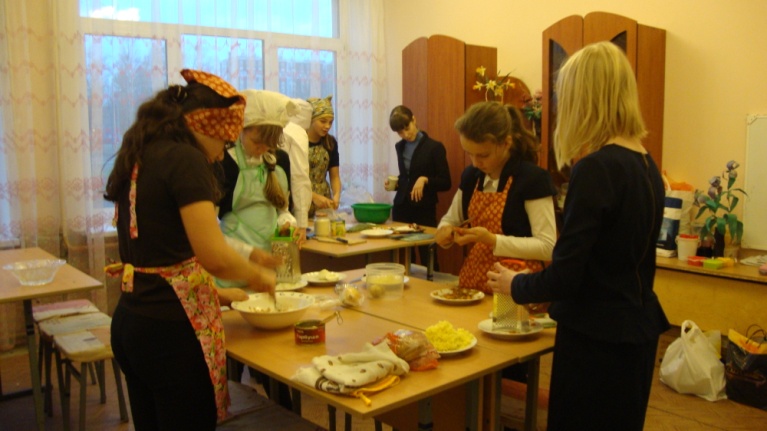 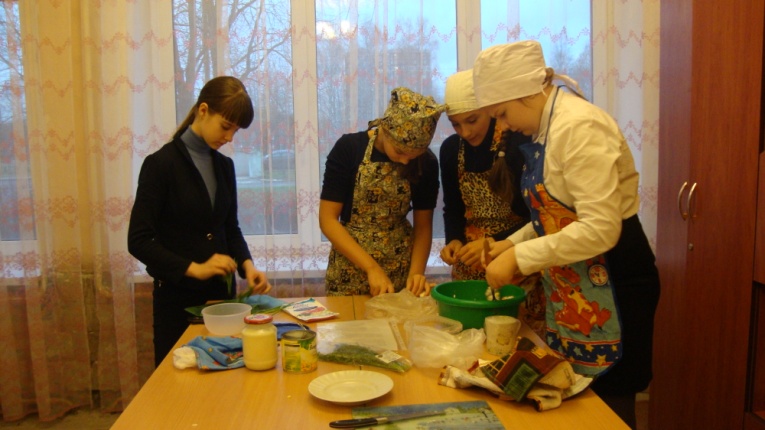 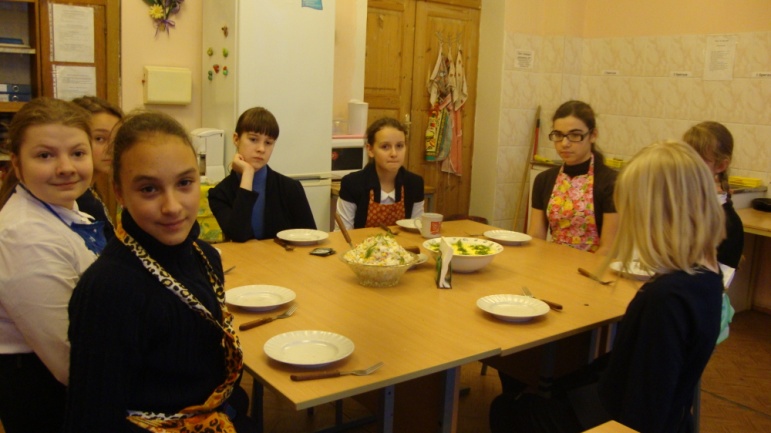 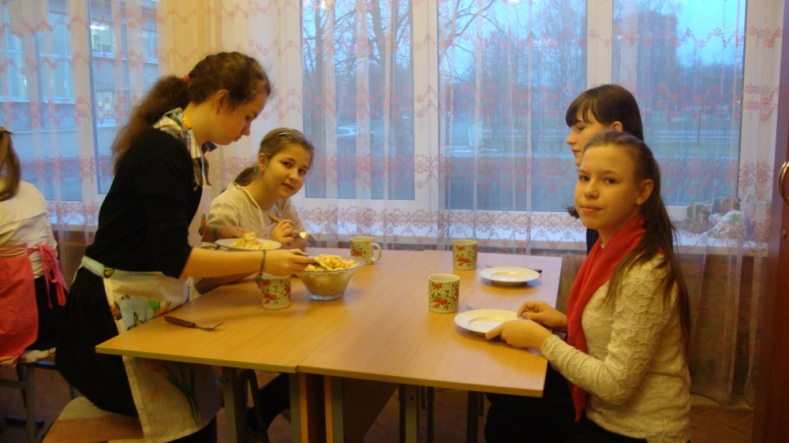 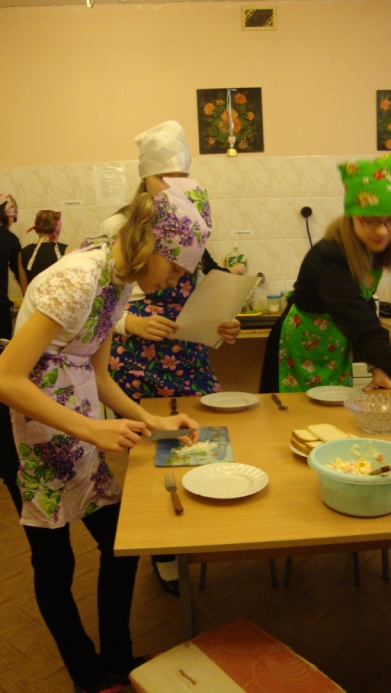 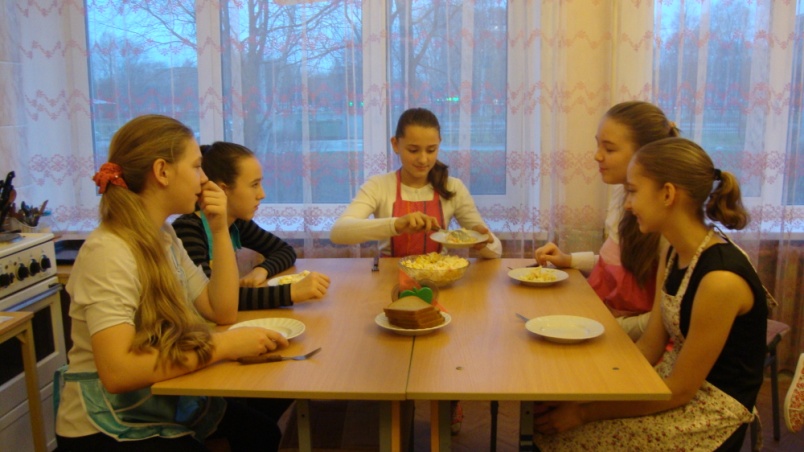 7 классы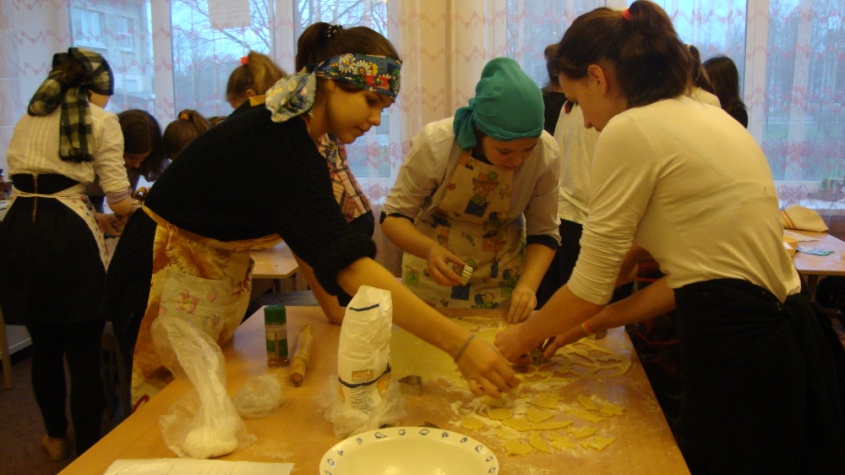 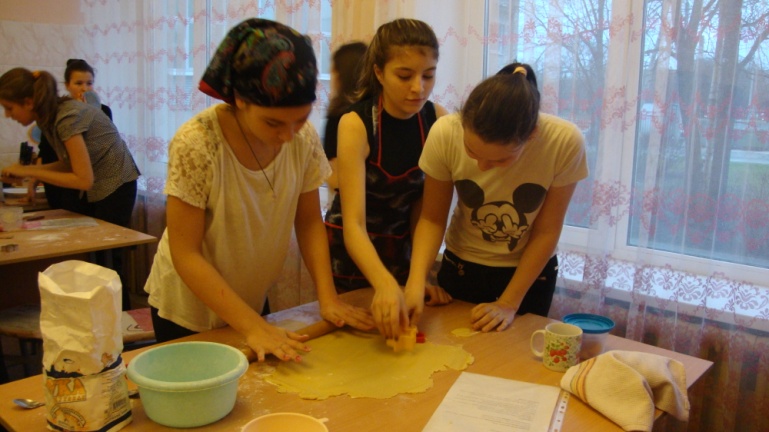 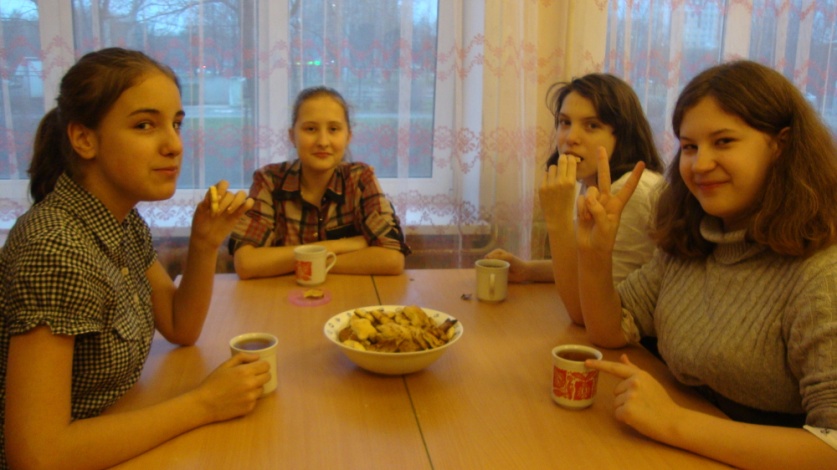 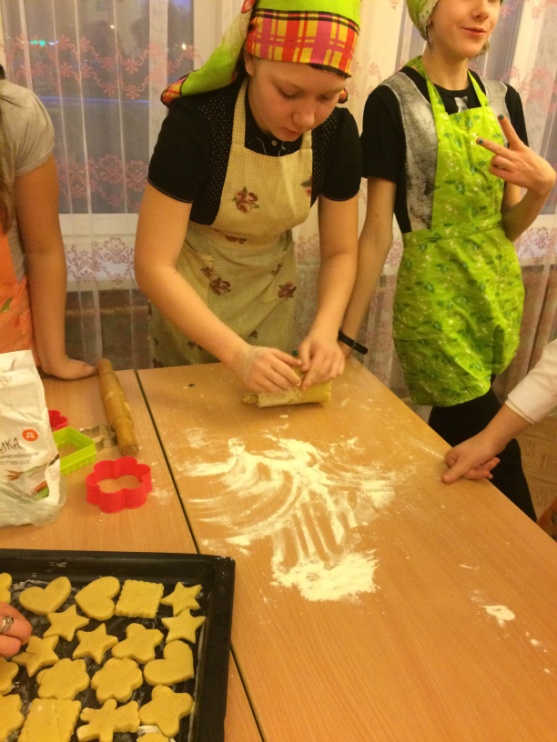 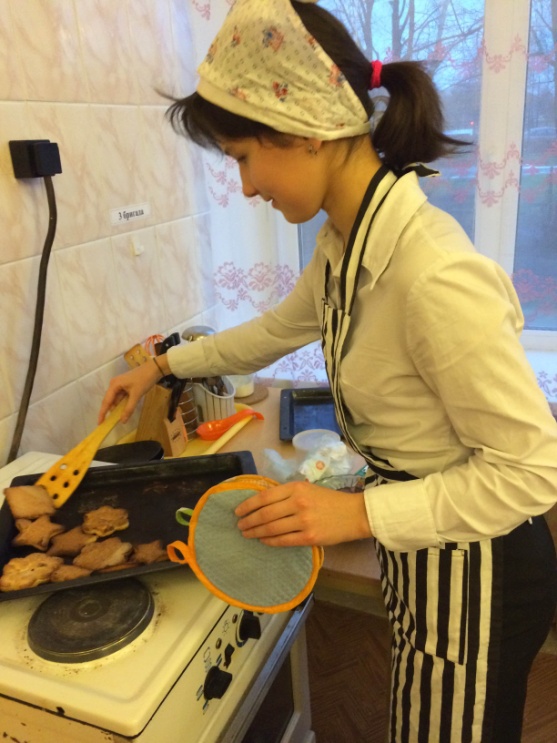 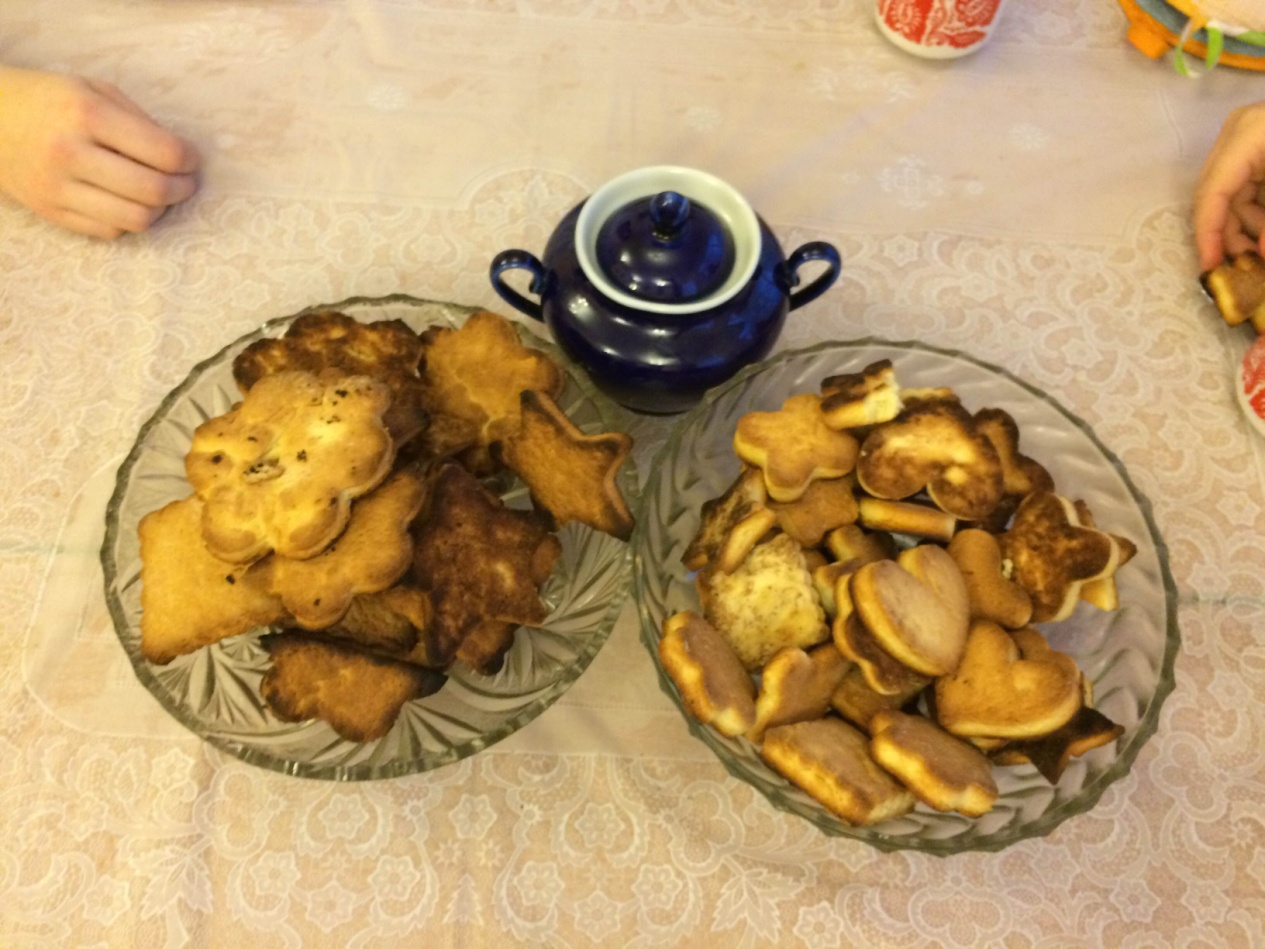 Изготовление новогодних сувенировНазвание проекта«Впереди – Новый год!»Дата проведения1 декабря - 25 декабряУчастники проекта5-е, 6-е, 7-е классыРуководители проектаНиколаева Ольга ИвановнаТип проектаУчебныйЦель проектаПовышение интереса к учебному предметуОбучение учащихся приготовлению праздничных блюдОвладение учащимися 6 классов техникой аппликации на скорлупе, 7 классов техникой мягкой игрушки.Задачи проектаЗнакомство с технологией и формирование практических умений и навыков у учащихся различных техник декоративно-прикладного творчества.Формирование позитивного отношения к работе.Развитие умения планировать, систематизировать, выбирать, делать выводы, проводить анализ и самоанализ.Воспитание творческой личности.Учебные дисциплины, участвующие в проектеТехнология (разделы ДПИ, кулинария)Этапы проектаКраткое описание деятельность участников проекта1. ПодготовительныйОбсуждение проблемы, постановка целей и задач2. ПланированиеПланирование этапов деятельности.Выбор выкройки изделия, подбор материалов.Распределение продуктов, необходимых для приготовления выбранных блюд.3. Работа над проектомПриготовление новогодних блюд:5 классы – горячие бутерброды6 классы – салаты7 классы – выпечка печенья.Изготовление новогодних сувениров6 классов  – елочной игрушки7 классы – мягкой игрушки Обезьянки4. Презентация проектаДегустация кулинарных блюдДемонстрация работ.Фотоотчет,  отчет на сайт школы.5. РефлексияАнализ и самоанализ работы.Участие в школьной выставке рисунков и ДПИ «Символ года» и в районной выставке детского творчества «Мир детства», тема «Новогодняя сказка».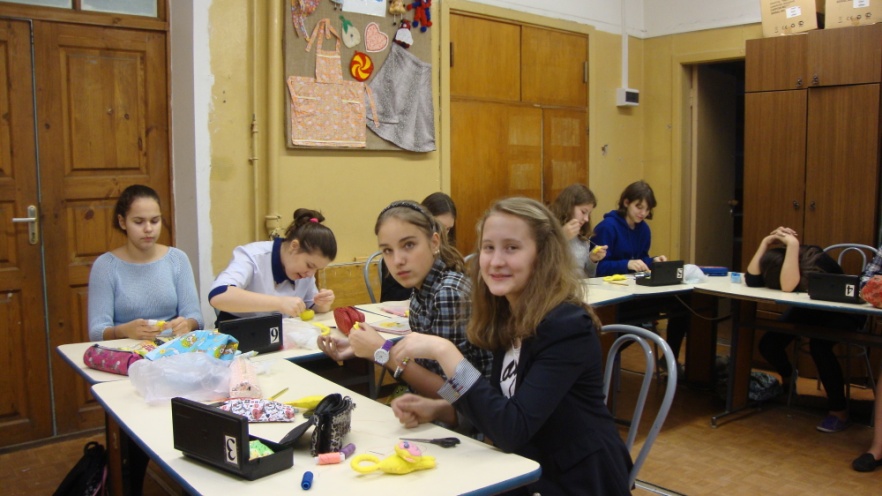 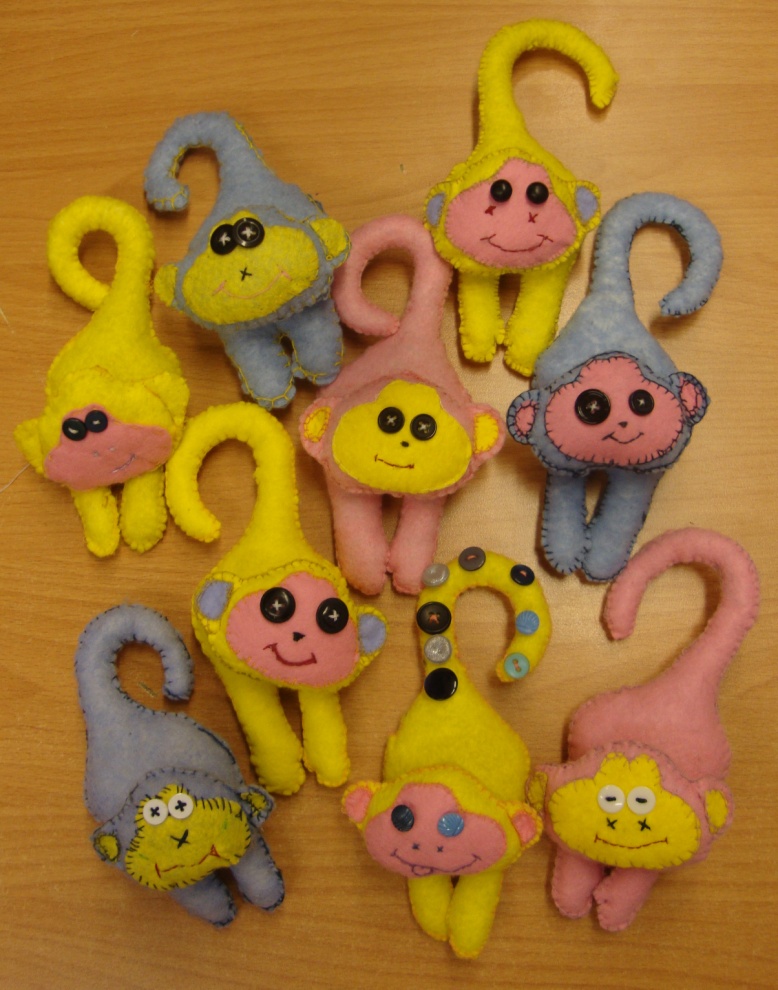 Работа на районную выставку «Мир детства»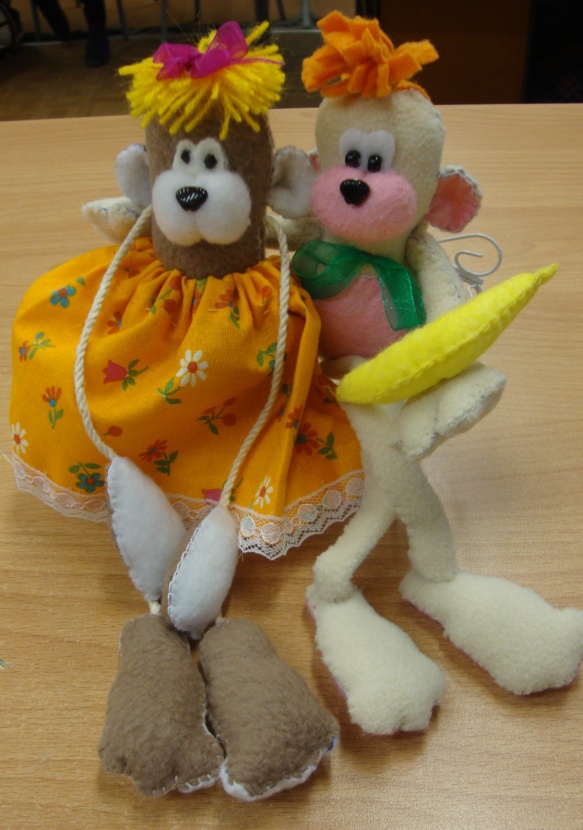 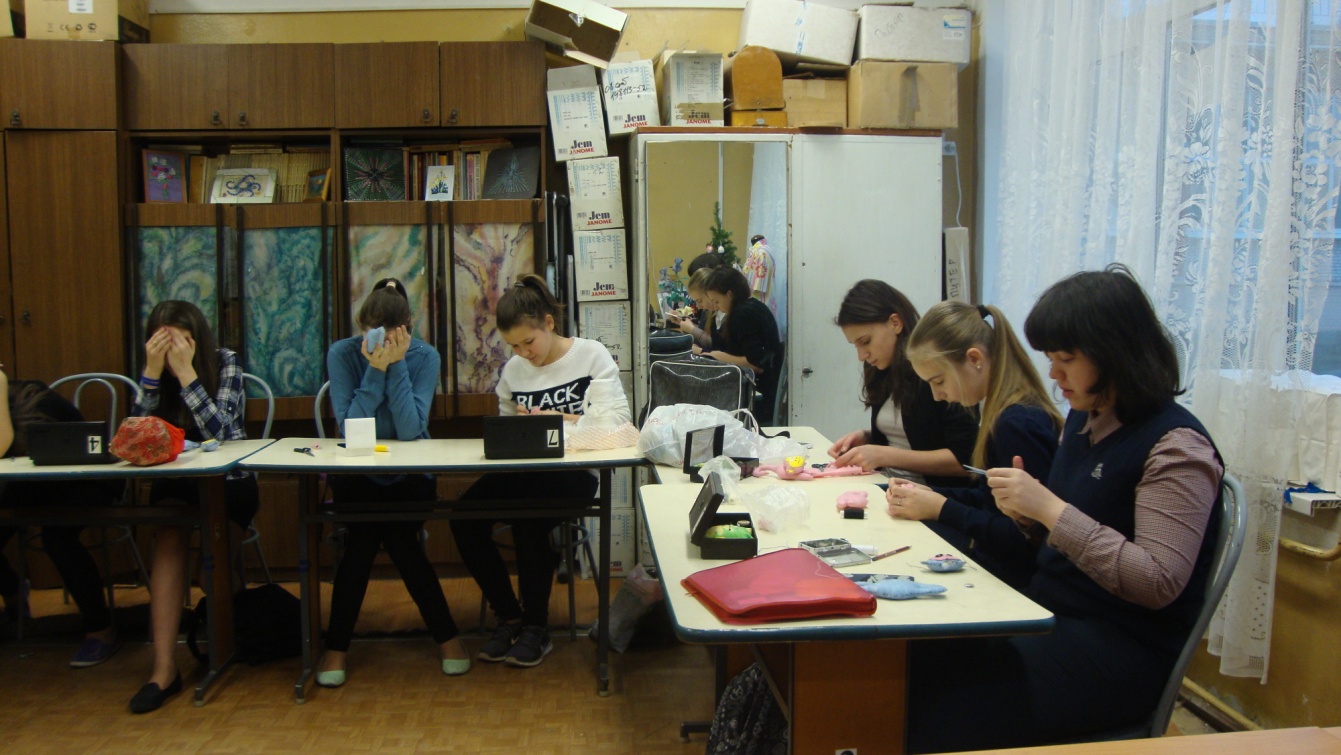 Работа на районную выставку «Мир детства»